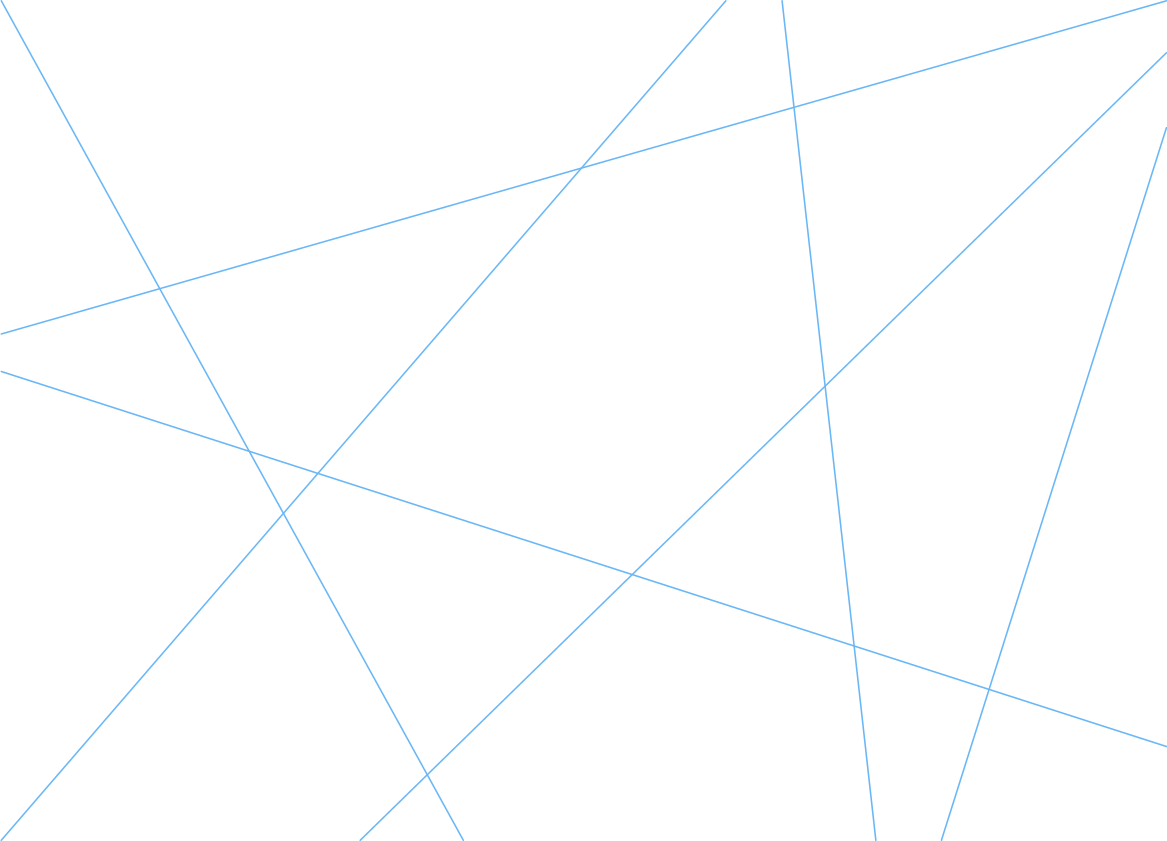 БАШКИРСКИЙ ГОСУДАРСТВЕННЫЙ ПЕДАГОГИЧЕСКИЙ УНИВЕРСИТЕТ им. М.АКМУЛЛЫОбщественная палата Республики БашкортостанРегиональное отделение Российского географического обществаИнститут исторического, правового и социально-гуманитарного образованияКафедра обществознания, права и социального управленияПРОГРАММА проведенияXI Всероссийского конкурса эссе по обществознанию«Взгляд молодежи на меняющийся мир»IV Всероссийского конкурса исследовательских работ«Моя земля в цифровой проекции»г. Уфа, 26 апреля 2024 годаПРОГРАММА проведенияXI Всероссийского конкурса эссе по обществознанию «Взгляд молодежи на меняющийся мир» иIV Всероссийского конкурса исследовательских работ«Моя земля в цифровой проекции»ВремяМероприятиеМесто проведения09.00-10.00Регистрация участниковХолл корпуса10.00-12.30Секция «Молодежь 21 века»г. Уфа, ул. Октябрьской революции, 55 (учебный корпус № 4), ауд. № 20510.00-12.30Спикеры:- Анастасьев Алексей Геннадьевич, заведующий Центром опережающей подготовки ГАПОУ УКСИВТ;- Даллакян Карлен Ашотович, доктор философских наук, профессор кафедры обществознания, права и социального управления ФГБОУ ВО БГПУ им. М. Акмуллы;- Хайруллина Гузель Хасановна, кандидат исторических наук, доцент кафедры обществознания, права и социального управления ФГБОУ ВО БГПУ им. М. Акмуллы г. Уфа, ул. Октябрьской революции, 55 (учебный корпус № 4), ауд. № 20510.00-12.30Секция «Современное общество и человек»г. Уфа, ул. Октябрьской революции, 55 (учебный корпус № 4), ауд. № 40310.00-12.30Спикеры:- Еникеева Ирида Ирековна, доктор философских наук, профессор кафедры обществознания, права и социального управления ФГБОУ ВО БГПУ им. М. Акмуллы;- Литвинович Франц Францевич, кандидат юридических наук, доцент кафедры обществознания, права и социального управления ФГБОУ ВО БГПУ им. М. Акмуллы;- Сагитов Эмиль Рашитович, победитель конкурса «Учитель года русского языка и литературы» 2023 года, учитель русского языка и литературы «Школы №45 с углублённым изучением отдельных предметов» г.Уфа РБ.г. Уфа, ул. Октябрьской революции, 55 (учебный корпус № 4), ауд. № 40310.00-12.30г. Уфа, ул. Октябрьской революции, 55 (учебный корпус № 4), ауд. № 40310.00-12.30Секция « Учитель будущего»г. Уфа, ул. Октябрьской революции, 55 (учебный корпус № 4), ауд. № 40510.00-12.30Спикеры:- Мухамедьянова Галия Мухтаровна, кандидат педагогических наук, доцент, общественный деятель;-   Михеев Андрей Владимирович, директор МАОУ СОШ №7 г. Туймазы РБ.- Топольникова Наталья Николаевна, кандидат педагогических наук, доцент кафедры обществознания, права и социального управления ФГБОУ ВО БГПУ им. М. Акмуллыг. Уфа, ул. Октябрьской революции, 55 (учебный корпус № 4), ауд. № 40512:30-14:00Обед12:30-14:00Работа жюрипо секциям14.00-16.00Торжественная церемония награждения победителей и призеров XI Всероссийского конкурса эссе по обществознанию «Взгляд молодежи на меняющийся мир» и IV Всероссийского конкурса исследовательских работ «Моя земля в цифровой проекции»г. Уфа, ул. Октябрьской революции, 55 (учебный корпус № 4), ауд. № 514.00-16.00Трансляция ВКонтакте:https://vk.com/video-84069217_456239047 г. Уфа, ул. Октябрьской революции, 55 (учебный корпус № 4), ауд. № 5